Генеральная Ассамблея ВОИССорок девятая (23-я очередная) сессияЖенева, 2-11 октября 2017 г.Сотрудничество в рамках Согласованных заявлений Дипломатической конференции по принятию Договора о патентном праве (PLT)Документ подготовлен СекретариатомI. ВВЕДЕНИЕ	Пункт 4 Согласованных заявлений Дипломатической конференции по принятию договора о патентном праве (PLT) (в дальнейшем именуемых «Согласованные заявления»), принятых 1 июня 2000 г., гласит:«4.	С целью содействия применению правила 8(1)(а) настоящего Договора, Дипломатическая конференция обращается к Генеральной Ассамблее Всемирной организации интеллектуальной собственности (ВОИС) и к Договаривающимся сторонам с просьбой оказать развивающимся и наименее развитым странам, а также странам с переходной экономикой дополнительную техническую помощь для выполнения ими своих обязательств по настоящему Договору еще до его вступления в силу. Дипломатическая конференция также призывает промышленно развитые страны с рыночной экономикой в ответ на просьбу и на взаимно согласованных условиях осуществлять техническое и финансовое сотрудничество в интересах развивающихся и наименее развитых стран, а также стран с переходной экономикой. Дипломатическая конференция обращается к Генеральной Ассамблее ВОИС с просьбой после вступления настоящего Договора в силу осуществлять контроль и оценку хода такого сотрудничества на каждой очередной сессии».	В соответствии с третьим подпунктом пункта 4 Согласованных заявлений Генеральной Ассамблее ВОИС предлагается осуществлять контроль за ходом технического и финансового сотрудничества в интересах развивающихся и наименее развитых стран (НРС) и стран с переходной экономикой и оценку такого сотрудничества, направленного на упрощение подачи документов в электронной форме в этих странах.  	Таким образом, промышленно развитым странам с рыночной экономикой, упомянутым в подпункте 2 пункта 4 указанных выше Согласованных заявлений, предлагается предоставить информацию, как предусмотрено в Согласованных заявлениях, на следующей сессии Генеральной Ассамблеи ВОИС, с тем чтобы она могла осуществлять контроль за ходом сотрудничества и его оценку.II.	ДЕЯТЕЛЬНОСТЬ ВОИС 	Что касается соответствующей деятельности ВОИС, то при принятии правила 8 Инструкции к PLT на Дипломатической конференции по принятию PLT Генеральный директор ВОИС заявил, что ВОИС будет продолжать осуществлять свою программу технического сотрудничества и реализовывать положения правила 8 в интересах укрепления потенциала развивающихся стран и стран с переходной экономикой.  	Кроме того, рекомендациями Повестки дня ВОИС в области развития (ПДР) предусмотрено развитие и усовершенствование инфраструктуры и других систем, в том числе связанных с информационно-коммуникационными технологиями (ИКТ).  В частности, особую актуальность в данном контексте имеют следующие рекомендации:«10.  Оказывать помощь государствам-членам в развитии и совершенствовании национального институционального потенциала в области ИС путем дальнейшего развития инфраструктуры и других компонентов с целью повышения эффективности национальных учреждений ИС и установления справедливого равновесия между охраной ИС и интересами общества. Эта техническая помощь должна также распространяться на субрегиональные и региональные организации, занимающиеся вопросами интеллектуальной собственности».24.  Обратиться к ВОИС с просьбой расширить в рамках ее мандата объем деятельности, направленной на преодоление цифрового разрыва, в соответствии с выводами Всемирной встречи на высшем уровне по вопросам информационного общества (ВВИО), а также с учетом значения Фонда цифровой солидарности (DSF)».	Что касается непосредственно периода со времени проведения предыдущей очередной сессии Генеральной Ассамблеи ВОИС в 2015 г. по конец мая 2017 г., то с учетом тесной взаимосвязи между РСТ и PLT необходимо отметить следующие изменения и решения в контексте Договора о патентной кооперации (РСТ).  Поскольку эта деятельность уже нашла отражение в рамках РСТ, она может иметь средне- и долгосрочные последствия для осуществления соответствующих мер в контексте PLT.	ePCT:  Международное бюро (МБ) продолжило развитие и внедрение системы ePCT.  На настоящий момент свыше 34 тыс. зарегистрированных пользователей в более чем 100 странах мира используют ePCT для подачи международных заявок и/или последующего управления ими.  Эта система также доступна национальным/региональным бюро, которые могут теперь пользоваться ею при выполнении функций получающих ведомств (ПВ), международных поисковых органов (МПО) и органов международной предварительной экспертизы (ОМПЭ), а также указанных ведомств (УВ).  К настоящему времени этими дополнительными новыми услугами начали пользоваться ведомства в следующих странах и следующие региональные патентные организации:  Алжир, Австралия, Австрия, Азербайджан, Бельгия, Бразилия, Бруней-Даруссалам, Болгария, Канада, Чили, Китай, Колумбия, Коморские Острова, Куба, Чешская Республика, Дания, Доминиканская Республика, Эквадор, Египет, Эстония, Евразийское патентное ведомство, Европейское патентное ведомство, Финляндия, Франция, Грузия, Германия, Греция, Венгрия, Исландия, Индия, Индонезия, Иран (Исламская Республика), Израиль, Италия, Япония, Кения, Латвия, Литва, Малайзия, Мексика, Марокко, Нидерланды, Новая Зеландия, Никарагуа, Патентный институт стран Северной Европы, Норвегия, Оман, Панама, Перу, Филиппины, Польша, Португалия, Катар, Республика Корея, Российская Федерация, Саудовская Аравия, Сингапур, Словения, Словакия, Южная Африка, Испания, Швеция, Швейцария, Таиланд, Турция, Украина, Соединенное Королевство, Соединенные Штаты Америки и Вишеградский патентный институт.  Кроме того, по состоянию на 1 мая 2017 г. 44 ПВ приняли систему подачи на базе веб-технологий – систему подачи через еРСТ, которая призвана заменить PCT-SAFE и позволяет всем ведомствам предложить своим пользователям сервис электронной подачи заявок.  Начиная с апреля 2015 г. пользовательский интерфейс ePCT стал доступен на всех языках международной публикации по системе PCT:  арабском, китайском, английском, французском, немецком, японском, корейском, португальском, русском и испанском.	Электронная подача с хостингом на базе ePCT:  В настоящее время МБ предлагает ПВ услуги с хостингом полностью на базе ePCT, которые совместимы с системой подачи через еРСТ на базе веб-технологий.  Эти услуги доступны ведомствам всех государств-членов, которые не имеют возможности или не готовы развивать, поддерживать и эксплуатировать местную инфраструктуру ИТ для операций ПВ, что позволяет им предлагать пользователям тот же уровень обслуживания, как и в полностью автоматизированных ведомствах.  Участвующим ведомствам необходимо иметь только стандартный веб-браузер и подключение к Интернету (а также сканнер для обработки документов, подаваемых на бумаге).  В настоящее время МБ обеспечивает хостинг услуг на базе ePCT ряду ПВ, а именно ведомствам Алжира, Австрии, Австралии, Азербайджана, Бразилии, Брунея-Даруссалама, Чили, Колумбии, Кубы, Чешской Республики, Доминиканской Республики, Эстонии, Венгрии, Индии, Индонезии, Ирана (Исламской Республики), Латвии, Малайзии, Мексики, Марокко, Новой Зеландии, Омана, Панамы, Филиппин, Португалии, Катара, Российской Федерации, Саудовской Аравии, Сингапура, Словакии, Южной Африки и Турции, а также Евразийскому патентному ведомству.	В дополнение к вышеперечисленным услугам ВОИС предлагает помощь ведомствам в рамках их приготовлений к введению в действие услуг ePCT.  Это включает в себя оказание технической помощи, такой как предоставление ПВ тестовых компонентов для сквозной проверки всего процесса подачи заявок, передача в Международное бюро пакетов регистрационных экземпляров, а также оказание процедурной и правовой помощи.  Кроме того, обеспечивается функционирование сертифицирующих органов (СО) ВОИС, которые выдают цифровые сертификаты и управляют ими.  Один СО обеспечивает заявителям и ведомствам строгую аутентификацию доступа к услугам PCT.  Начиная с марта 2017 г. в рамках новой модели ePCT были введены два новых метода строгой аутентификации («одноразовый» пароль, созданный самим пользователем или генерируемый с помощью СМС-сообщения).	Отказ от морально устаревших услуг:  Ввиду появления более эффективных и доступных альтернативных сервисов предлагается принять во внимание следующие переходные мероприятия для трех морально устаревших услуг, отмеченных в документе WO/GA/43/15:CT-SAFE: В связи с тем, что взамен PCT-SAFE в качестве системы электронной подачи по процедуре PCT вводится ePCT, количество ПВ, которые принимают заявки в электронной форме по процедуре PCT с использованием PCT-SAFE, сократилось с 27 в 2013 г. до 20.  Тем не менее для РСТ-SAFE по-прежнему своевременно выпускаются обновленные версии программного обеспечения в целях поддержки постоянного развития нормативной и процедурной базы РСТ, в частности путем внесения различных изменений в правила РСТ.PCT-EASY: После проведения консультаций МБ с государствами-членами было решено, что метод подачи PCT-EASY прекратит действовать с 1 июля 2015 г. Автоматизированная система заказа документов PCT (PADOS): МБ обратилось к последнему ведомству, которое используют эту систему (Патентному ведомству Японии), с просьбой перейти на веб-сервисы PATENTSCOPE.	Программа 15 призвана усовершенствовать коммерческие системы и техническую инфраструктуру ПС национальных и региональных ведомств ПС, что позволит им предоставлять более экономичные и качественные услуги своим партнерам.  Оказание помощи осуществляется в русле рекомендаций Повестки дня в области развития и направлено на укрепление институциональной и технической инфраструктуры ведомств и учреждений ПС.  В контексте этой программы оказываются следующие услуги:  консультирование по техническим вопросам, оценка коммерческих потребностей, определение объема проектных работ и их планирование, анализ бизнес-процесса, постоянная разработка и внедрение индивидуальных коммерческих решений в области управления правами ПС и обмена приоритетными документами, а также инструментов поиска и результатов экспертизы; создание баз данных ПС, помощь в оцифровке данных о ПС и подготовка материалов для публикации в сети и электронного обмена информацией, образовательные программы и передача знаний специалистам из учреждений ПС и поддержка систем, предоставленных ВОИС.  Значительная часть программных мероприятий осуществляется в форме профессиональной подготовки на местах, программ наставничества и региональных учебных практикумов, которые играют важнейшую роль с точки зрения достижения желаемых результатов.	В рамках данной программы в 2016 г. были проведены мероприятия с участием 85 ВПС, включая 15 региональных или субрегиональных учебных практикумов.  По состоянию на конец 2016 г. 81 ВПС развивающих стран во всех регионах мира активно использовало для управления правами ПС деловые решения ВОИС с интегрированными в них стандартами Организации.  В программе на текущий двухлетний период основной акцент сделан на повышение уровня обслуживания ВПС путем оказания им помощи в расширении круга онлайновых услуг, связанных с подачей заявок и распространением информации о ПС.  Дополнительную информацию можно получить на веб-сайте программы технической помощи ВОИС для ведомств ИС:  http://www.wipo.int/global_ip/en/activities/technicalassistance/	Генеральной Ассамблеи ВОИС предлагается принять к сведению документ «Сотрудничество в рамках Согласованных заявлений Дипломатической конференции по принятию договора о патентном праве» (документ WO/GA/49/15)[Конец документа]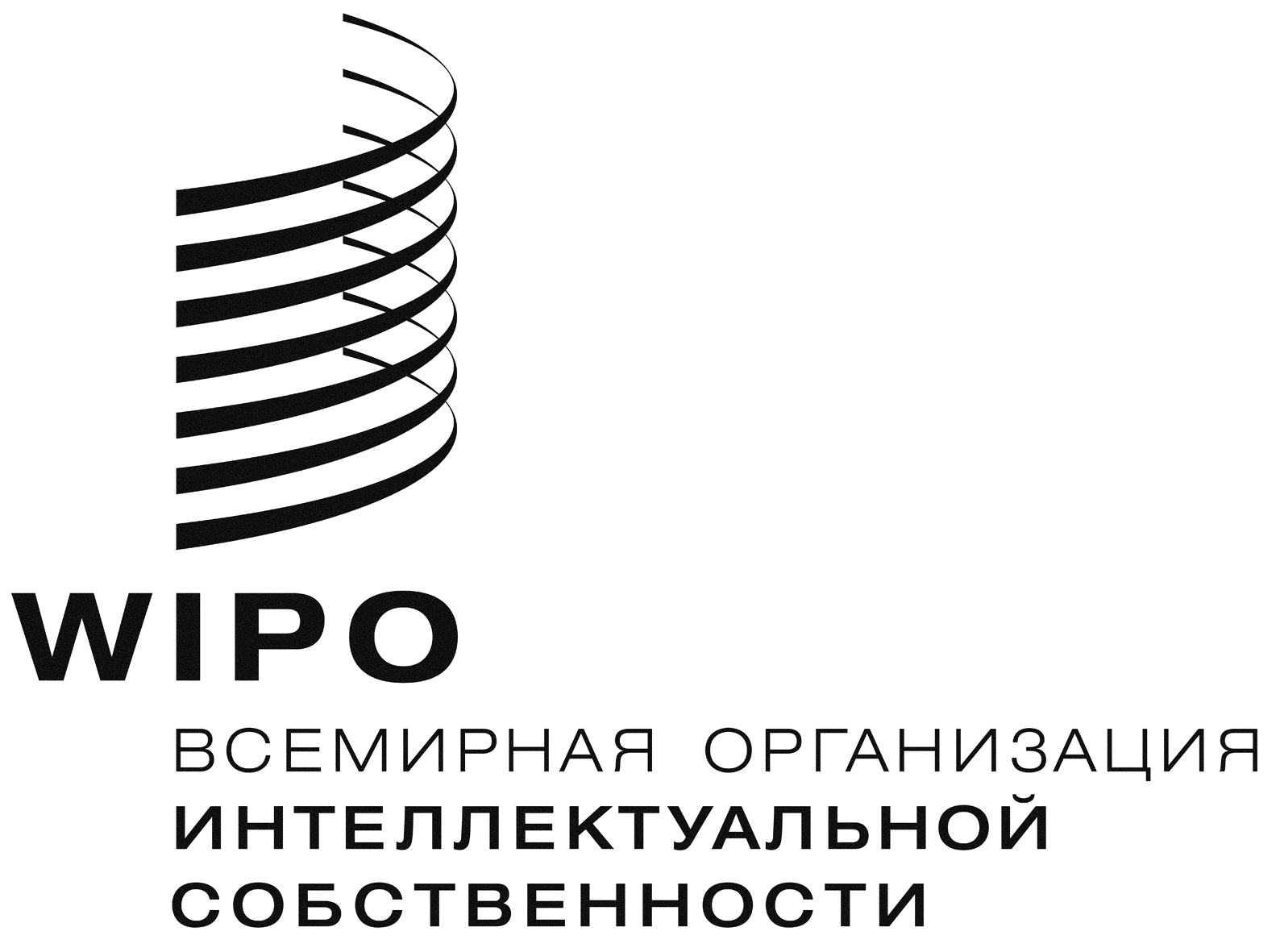 RWO/GA/49/15WO/GA/49/15WO/GA/49/15оригинал:  английский  оригинал:  английский  оригинал:  английский  дата: 3 июля 2017 г. дата: 3 июля 2017 г. дата: 3 июля 2017 г. 